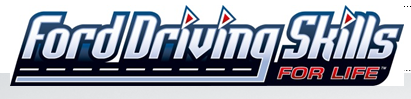 BAKGRUNNFord Driving Skills for Life ble utviklet i i 2003 av Ford Motor Company Fund og trafikksikkerhetsmyndighetene i USA for å rette søkelyset på antall unge som blir drept i trafikken i USA.Over 815 000 deltakere har fullført Ford DFSL gratis online-kurs .Mer enn 198 000 deltakere fra hele verden har deltatt på på hele opplæringsprogrammet.Ford Driving Skills for Life ble lansert i Europa i 2013. Så langt har mer enn 20 000 unge sjåfører i Europa gjennomført opplæringsprogrammet på 153 arrangementer i 13 land forskjellige land.I 2017 skal Ford Driving Skills for Life-arrangementer gjennomføres i Belgia, Finland, Frankrike, Tyskland, Italia, Nederland, Polen, Romania, Russland, Spania, Storbritannia, Tyrkia, Ungarn og Norge.Ford har brukt 12 millioner euro (115 millioner norske kroner) på Ford Driving Skills for Life-programmet i Europa siden 2013. FORMÅLFord Driving Skills for Life skal tilby ungdom mellom 18 og 24 år kunnskap de ikke får i ordinære kjøreopplæringskurs.Opplæringen gjennomføres på Rudskogen 13. og 14. oktober. Det tilbys også web-opplæring for alle som ikke har mulighet til å delta på Rudskogen. Begge deler er gratis. OM OPPLÆRINGSPROGRAMMETDeltagerne sitter bak rattet med en profesjonell instruktør ved siden av seg. Målet er å utvikle sine ferdigheter innen 4 viktige områder:Gjenkjenne farerKjøring av bilenVurdere avstand Vurdere hastighetDet vil også legges stort fokus på å demonstrere distraksjon/bruk av mobil for deltagerne og hvilken konsekvens det kan ha under kjøring, samt hvilke konsekvenser det kan få å kombinere bilkjøring med alkohol og annen form for rus.  For mer informasjon om Ford Driving Skills for Life og påmelding til Rudskogen 13. eller 14. oktober: www.drivingskillsforlife.no 